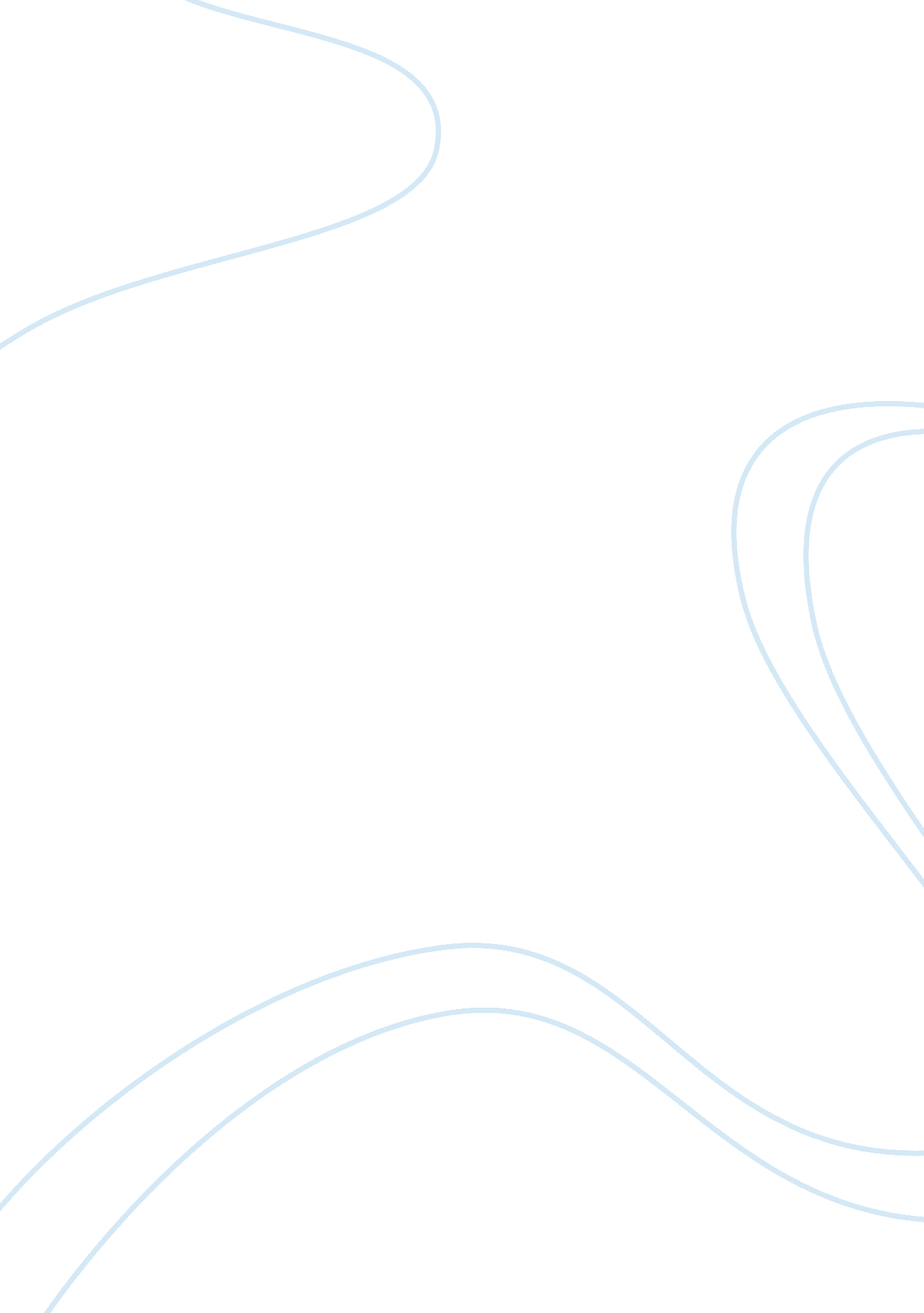 Social conditions for childrenScience, Social Science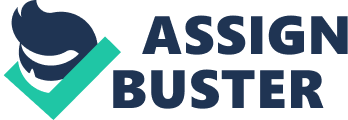 In addition, the feeling improves children's self-image and social relations. 
Application 
Marla is highly vulnerable to develop prejudices than Jane because of her negative attitude towards Bernadette’s situation. She criticizes Bernadette, yet fails to analyze possible causes for her poor performance. However, Jane is more understanding and supportive. Despite Bernadate’s poor performance, she understands the impact of divorce on concentration. Conversely, Marla lacks personal skills to understand the feeling of others and control negative thoughts. 
Connection 
Older children's ability to analyze information improves their perspective-taking, emotional and moral understanding of themselves and others. Thus, mature children easily comprehend life difficulties and appreciate the role of their friends. For instance, older children analyze and strive to fit in friends’ situations in times of challenges. The children offer moral support to their friends because they fully know the impacts of life experiences. 
Reflection 
I never attended an integrated elementary school. However, the benefits of an integrated school in child development and the reduction of ethnic and racial and prejudice are enormous. The schools facilitate cross-cultural understanding. Principally, integrated schools minimize cross-racial discrimination, damaging bias, and stereotypes. 